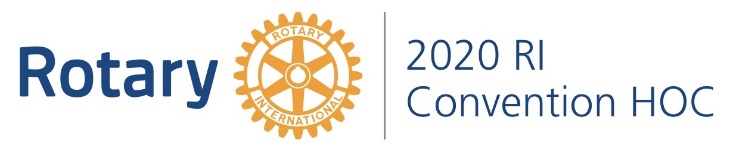 2020 Rotary International Host Organization CommitteeFrequently Asked QuestionsBasics:RI President:  Mark Maloney (wife Gay Maloney)Dates: 6-10 June 2020Location: Hawaii Convention Center and Hilton Hawaiian VillageProjected Attendance:  24,000 to 30,000 attendeesTheme: Aloha Rotary, Family-Friendly orientedConvention registration:  starts June 1, 2019 online.  Go to riconvention.org to register.Point of Contact: Selected Rotarian from each club to relay information to and from the HOC. Club member awareness. Encourage attending the convention.Events:June 5 & 8: Lunch Cruise on the Star of HonoluluJune 6, Saturday: Sunrise Walk for Peace around Magic Island- Ala Moana Park. June 6, Saturday: Service project at Windward fishpond.June 8, Monday: Host Hospitality: Chair Jim Hoban. Rotarians participate in an evening only on Monday night, June 8, 6-9pm is a gathering with the local Rotarians. Could be at someone’s house, beach park. Neighbor Island clubs can partner with an Oahu club. On club can have more than one event.  Club will get $30 per people for expenses.  Transportation not included.  How many people depends on how many the host can handle. Can be 5 or 50. Jhoban.rotary@gmail.comJune 9, Tuesday: Hawaiian Culture Night:   At the Waikiki Shell, night of entertainers, musicLei of Aloha to End Polio: Chair Kathleen Merriam. World’s largest Money lei project. Tours & Activities: Pre and post-convention activities to be offered at discounted pricesNeighbor island events:  Encourage offerings Misc:Aloha shirt:  blue and red at 2020alohashirts.com, $55 + tax and shippingVolunteers: Chair Laura Steelquist, Vice Chair Dave Hamil. Need lots of volunteers at the convention center, hotels, airport, House of Friendship, shuttle stops, HOC events. Three-hour shifts. If working within the convention area, you need to be registered for the convention. Volunteers at airport, other areas you do not need to register. Do not need to be a Rotarian.  Age limit to volunteer: need to be adults, unless minors are under Rotarian supervision.Language translators: Will be availableHouse of Friendship:  RI organizing.  Will have hundreds of booths, entertainment, information.Sponsorships:  Chair Sonya Mendez, Dick May, Tsukamaki.  Need to cover expenses. Individual and Corporate sponsors and donations needed. Different levels with benefits.  Not deductible as charitable donation. Companies can give as marketing expense. Funds needed now for expenses (website, production manager, etc)Donation and Sponsorship Levels1. Sponsor Levels:Diamond $200,000Gold $100,000Silver $50,000Bronze $25,0002. House of Friendship Supporters:Maile (Level 1) $10,000Pikake (Level 2) $5,0003. Mahalo Level Supporters:Pakalana $2,500Plumeria $1,000Hibiscus $500Contact List:Island ChairsOahu- Dick MayKauai- Dick Olsen + Laurie YoshidaMaui & Lanai-Brad BunnHawaii Island-Donna HiranakaHOC Chair: PDG Del Green -   del.rotary5000@gmail.comVice Chair: John Steelquist -  john@steelquist.comHouse of Friendship: Ron Mabry - ronmabry5000@gmail.comVolunteers-Laura Steelquist – laura@himed.ccSponsorships: Sonya Mendez - sonyamendezrotary808@gmail.comEvents: Liz Kane -  lizkaned5000@gmail.comHost Hospitality Night: Jim Hoban - -Jhoban.rotary@gmail.comPromotions: John Strandberg -   js@hitechsupport.netWebsite for activities: rotaryhonolulu2020.orgWebsite to register: riconvention.orgDistrict Website: rotaryd5000.org